РЕШЕНИЕРассмотрев проект решения о порядке создания условий для обеспечения жителей Петропавловск-Камчатского городского округа услугами связи, общественного питания, торговли и бытового обслуживания, внесенный Главой Петропавловск-Камчатского городского округа Слыщенко К.Г., в соответствии со статьей 28 Устава Петропавловск-Камчатского городского округа, Городская Дума Петропавловск-Камчатского городского округа РЕШИЛА:1. Принять Решение о создании условий по обеспечению жителей Петропавловск-Камчатского городского округа услугами связи, общественного питания, торговли и бытового обслуживания.2. Направить принятое Решение Главе Петропавловск-Камчатского городского округа Слыщенко К.Г. для подписания и обнародования.РЕШЕНИЕот 27.12.2013 № 164-ндО порядке создания условий для обеспечения жителей Петропавловск-Камчатского городского округа услугами связи, общественного питания, торговли и бытового обслуживанияПринято Городской Думой Петропавловск-Камчатского городского округа(решение от 25.12.2013 № 356-р)С изменениями от28.04.2014 № 215-нд (23.04.2014 № 457-р);29.07.2014 № 242-нд (25.07.2014 № 521 -р);23.10.2014 № 257-нд (22.10.2014 № 566-р);18.11.2014 № 272-нд (17.11.2014 № 598-р);03.03.2015 № 301-нд (25.02.2015 № 664-р);31.03.2015 № 311-нд (31.03.2015 № 725-р);01.07.2015 № 331-нд (24.06.2015 № 767-р);30.11.2015 № 371-нд (27.11.2015 № 867-р);26.04.2016 № 422-нд (20.04.2016 № 946-р);23.09.2016 № 472-нд (23.09.2016 № 1063-р);25.04.2017 № 571-нд (19.04.2017 № 1303-р);28.12.2017 № 26-нд (28.12.2017 № 86-р);26.12.2018 № 131-нд (26.12.2018 № 341-р);19.02.2020 № 235-нд (19.02.2020 № 613-р);24.06.2020 № 265-нд (24.06.2020 № 688-р);24.06.2020 № 266-нд (24.06.2020 № 689-р);19.02.2021 № 348-нд (17.02.2021 № 872-р);30.06.2021 № 392-нд (23.06.2021 № 957-р);24.12.2021 № 435-нд (22.12.2021 № 1098-р)Статья 1. Предмет регулирования настоящего Решения 1. Настоящее Решение о порядке создания условий для обеспечения жителей Петропавловск-Камчатского городского округа услугами связи, общественного питания, торговли и бытового обслуживания (далее - Решение) разработано в соответствии с Федеральным законом от 06.10.2003 № 131-ФЗ «Об общих принципах организации местного самоуправления в Российской Федерации», Законом Российской Федерации от 07.02.1992 № 2300-1 «О защите прав потребителей», Федеральным законом от 22.11.1995 № 171-ФЗ «О государственном регулировании производства и оборота этилового спирта, алкогольной и спиртосодержащей продукции и об ограничении потребления (распития) алкогольной продукции», Федеральным законом от 17.07.1999 
№ 176-ФЗ «О почтовой связи», Федеральным законом от 30.12.2006 № 271-ФЗ «О розничных рынках и о внесении изменений в Трудовой кодекс Российской Федерации», Федеральным законом от 28.12.2009 № 381-ФЗ «Об основах регулирования торговой деятельности в Российской Федерации», Федеральным законом от 07.07.2011 № 126-ФЗ «О связи», Уставом Петропавловск-Камчатского городского округа и иными муниципальными правовыми актами Петропавловск-Камчатского городского округа и определяет порядок создания условий для обеспечения жителей Петропавловск-Камчатского городского округа (далее - городской округ) услугами связи, общественного питания, торговли и бытового обслуживания.2. В настоящем Решении под созданием условий для обеспечения жителей городского округа услугами связи, общественного питания, торговли и бытового обслуживания понимается комплекс мер управленческого и организационного характера, реализация которых позволит сделать достижимыми и (или) сохранить условия, необходимые для обеспечения жителей городского округа услугами связи, общественного питания, торговли и бытового обслуживания. 3. Создание условий для обеспечения жителей городского округа услугами связи, общественного питания, торговли и бытового обслуживания направлено на: 1) рациональное размещение объектов торговли, общественного питания, бытового обслуживания с учетом востребованных ассортиментной политики и видов услуг;2) обеспечение доступности услуг связи, общественного питания, торговли и бытового обслуживания для населения;3) развитие предпринимательской активности;4) бесперебойное обеспечение жителей городского округа услугами связи.4. Создание условий для обеспечения жителей городского округа услугами связи, общественного питания, торговли и бытового обслуживания относится к полномочиям администрации Петропавловск-Камчатского городского округа (далее - администрация городского округа) в лице ее органов.Статья 2. Порядок создания условий для обеспечения жителей городского округа услугами связи В целях создания условий для обеспечения жителей городского округа услугами связи администрация городского округа в лице ее органов осуществляет следующие меры:1) оказывает содействие организациям связи, оказывающим универсальные услуги связи, в получении и (или) строительстве сооружений связи и помещений, предназначенных для оказания универсальных услуг связи, а также оказывает содействие организациям почтовой связи в размещении на территории городского округа объектов почтовой связи путем:Решением от 28.04.2014 № 215-нд (23.04.2014 № 457-р) в абзац второй пункта 1 внесено изменение- обеспечения равного доступа организациям связи к строительству (размещению) и эксплуатации средств связи в пределах инженерных объектов, находящихся в муниципальной собственности;- планирования в соответствии с государственными градостроительными нормативами и правилами проектирования и строительства зданий, а также помещений для размещения объектов почтовой связи при планировании развития городского округа, проектировании, строительстве и реконструкции кварталов, микрорайонов, других элементов планировочной структуры, а также жилых домов;- определения состава и структуры объектов связи - сооружений связи, в том числе линейно-кабельных сооружений, отдельных помещений для размещения средств связи, а также необходимых мощностей в инженерных инфраструктурах для обеспечения функционирования средств связи при градостроительном планировании развития территории городского округа и его застройке;- рассмотрения предложений организаций связи, в том числе почтовой, о выделении нежилых помещений или строительстве зданий для размещения отделений почтовой связи и других объектов связи в рамках предоставления муниципальных услуг;2) способствует созданию и поддержанию устойчивой работы местных почтовых маршрутов, оказывает содействие операторам почтовой связи в доставке почтовых отправлений в труднодоступные территории городского округа в установленные контрольные сроки путем выделения дополнительного транспорта для доставки почтовых отправлений в труднодоступные территории городского округа в период неблагоприятных погодных условий;3) оказывает содействие организациям почтовой связи в размещении почтовых ящиков на территории городского округа, контролирует обеспечение организациями, эксплуатирующими жилые дома, собственниками жилых домов сохранности и поддержания в исправном состоянии абонентских почтовых шкафов и почтовых абонентских ящиков путем:- подготовки предложений о размещении почтовых ящиков на территории городского округа в общедоступных местах;- проведения разъяснительной работы с организациями, эксплуатирующими жилые дома, о сохранности и поддержании в исправном состоянии абонентских почтовых шкафов и почтовых абонентских ящиков;4) оказывает содействие организациям почтовой связи в ликвидации последствий чрезвычайных ситуаций и стихийных бедствий путем выделения технических средств и служб для ликвидации последствий чрезвычайных ситуаций и стихийных бедствий в соответствии с решением Комиссии по предупреждению и ликвидации чрезвычайных ситуаций и обеспечению пожарной безопасности администрации Петропавловск-Камчатского городского округа;5) способствует удовлетворению потребностей населения в услугах почтовой связи общего пользования, содействует операторам почтовой связи в расширении видов и повышении качества оказываемых услуг почтовой связи путем внесения в органы государственной власти Камчатского края предложений о развитии сети почтовой связи на территории городского округа.Статья 3. Порядок создания условий для обеспечения жителей городского округа услугами общественного питания, торговли и бытового обслуживанияВ целях создания условий для обеспечения жителей городского округа услугами торговли, общественного питания и бытового обслуживания администрация городского округа в лице ее органов осуществляет следующие меры:Решением от 28.12.2017 № 26-нд (28.12.2017 № 86-р) пункт 1 изложен в новой редакции1) предусматривает строительство и размещение объектов общественного питания, торгового назначения и бытового обслуживания в проектах документов территориального планирования, правил землепользования и застройки городского округа; Решением от 28.04.2014 № 215-нд (23.04.2014 № 457-р) в пункт 2 внесено изменение2) разрабатывает и утверждает схему размещения нестационарных торговых объектов;Решением от 28.12.2017 № 26-нд (28.12.2017 № 86-р) пункт 3 изложен в новой редакции3) проводит анализ финансовых, экономических, социальных и иных показателей состояния общественного питания, торговли и бытового обслуживания на территории городского округа и анализ эффективности применения мер по развитию общественного питания, торговли и бытового обслуживания на территории городского округа; 4) рассматривает заявления на право организации розничных рынков на территории городского округа и необходимые документы, выдает разрешения на право организации розничных рынков на территории городского округа;5) определяет количество торговых мест на универсальном рынке для осуществления деятельности по продаже сельскохозяйственной продукции гражданами, ведущими крестьянские (фермерские) хозяйства, личные подсобные хозяйства или занимающимися садоводством, огородничеством, животноводством, и определяет количество торговых мест на сельскохозяйственных рынках для осуществления деятельности по продаже товаров товаропроизводителями;6) осуществляет деятельность по организации ярмарок, проводимых на территории городского округа, в порядке, установленном нормативным правовым актом Камчатского края;7) содействует в организации обеспечения жителей городского округа услугами общественного питания и торговли при проведении праздничных, общественно-политических, культурно-массовых и спортивных мероприятий, имеющих временных характер;Решением от 19.02.2020 № 235-нд (19.02.2020 № 613-р) пункт 8 исключен8) исключен;Решением от 19.02.2020 № 235-нд (19.02.2020 № 613-р) пункт 9 исключен9) исключен;10) принимает решения об определении границ прилегающих к некоторым организациям и объектам территорий, на которых не допускается розничная продажа алкогольной продукции, а также определяет минимальные значения расстояний от объектов некоторых организаций и объектов территорий, на которых не допускается розничная продажа алкогольной продукции, до границ прилегающих территорий;Решением от 28.12.2017 № 26-нд (28.12.2017 № 86-р) пункт 11 изложен в новой редакции11) устанавливает режим работы муниципальных организаций общественного питания, торговли и бытового обслуживания;Решением от 28.12.2017 № 26-нд (28.12.2017 № 86-р) пункт 12 изложен в новой редакции12) содействует организациям, осуществляющих деятельность в сферах общественного питания, торговли и бытового обслуживания, в проведении конкурсов профессионального мастерства, семинаров, совещаний, курсов повышения квалификации для работников указанных сфер деятельности в рамках исполнения мероприятий по поддержке субъектов малого и среднего предпринимательства;Решением от 28.12.2017 № 26-нд (28.12.2017 № 86-р) в пункт 13 внесено изменение13) взаимодействует с общественными объединениями субъектов предпринимательства в сфере торговли, общественного питания и бытового обслуживания, в том числе путем создания координационных и совещательных органов с участием общественных объединений.Решением от 26.12.2018 № 131-нд (26.12.2018 № 341-р) статья 4 изложена в новой редакцииРешением от 28.12.2017 № 26-нд (28.12.2017 № 86-р) статья 4 изложена в новой редакцииРешением от 25.04.2017 № 571-нд (19.04.2017 № 1303-р) наименование статьи 4 изложено в новой редакцииРешением от 29.07.2014 № 242-нд (25.07.2014 № 521 -р) статья 4 изложена в новой редакцииСтатья 4. Порядок создания условий для обеспечения жителей городского округа услугами общественного питания, торговли и бытового обслуживания в нестационарных объектах на территории городского округа, а также торговли, осуществляемой вне стационарной розничной сети1. Условия для обеспечения жителей городского округа услугами общественного питания, торговли и бытового обслуживания в нестационарных объектах на территории городского округа, а также торговли, осуществляемой вне стационарной розничной сети, осуществляются с соблюдением законодательства Российской Федерации в области земельных, градостроительных отношений, требований технических регламентов, санитарных норм и правил, сводов правил в области пожарной безопасности, градостроительства, правил землепользования и застройки городского округа, правил благоустройства территории городского округа.Под нестационарным объектом общественного питания, торговли 
и бытового обслуживания (далее - нестационарный объект) в настоящем Решении понимается торговый объект, представляющий собой временное сооружение или временную конструкцию, не связанные прочно с земельным участком вне зависимости от наличия или отсутствия подключения (технологического присоединения) к сетям инженерно-технического обеспечения, в том числе передвижное сооружение, используемое для торговли (автолавка, автомагазин, тонар, автоприцеп, автоцистерна, передвижной торговый автомат).Под торговлей, осуществляемой вне стационарной розничной сети, 
в целях настоящего Решения понимается розничная торговля путем непосредственного контакта продавца с покупателем в организации, 
на транспорте, на дому или на улице (торговля с рук, лотка, из корзин и ручных тележек) (далее - разносная торговля).Под субъектом предпринимательской деятельности в настоящем Решении понимается физическое лицо, зарегистрированное в качестве индивидуального предпринимателя, либо юридическое лицо.Решением от 19.02.2020 № 235-нд (19.02.2020 № 613-р) часть 2 изложена в новой редакции2. Внешний облик нестационарного торгового объекта отображается в колерном паспорте. Форма колерного паспорта и порядок его заполнения устанавливаются постановлением администрации городского округа.Общие требования к нестационарным торговым объектам площадью до 45 квадратных метров (внешний облик, размеры, площадь), за исключением объектов развозной и разносной торговли, определяются типовыми архитектурными решениями нестационарных торговых объектов (далее - архитектурное решение), утверждаемыми уполномоченным в сфере градостроительства органом администрации городского округа.Архитектурные решения используются при разработке колерного паспорта нестационарного торгового объекта площадью до 45 квадратных метров.Колерный паспорт для объектов развозной и разносной торговли не разрабатывается.Решением от 19.02.2020 № 235-нд (19.02.2020 № 613-р) часть 3 изложена в новой редакции3. Размещение нестационарных объектов на земельных участках, в зданиях, строениях, сооружениях, находящихся в государственной собственности, муниципальной собственности городского округа или на земельных участках, собственность на которые не разграничена, осуществляется в соответствии со схемой размещения нестационарных торговых объектов, утвержденной постановлением администрации городского округа в соответствии с нормативным правовым актом Камчатского края, за исключением случаев, установленных частью 3.1 настоящей статьи. Внесение изменений и дополнений в схему размещения нестационарных торговых объектов осуществляется в порядке, установленном нормативным правовым актом Камчатского края.Решением от 30.06.2021 № 392-нд (23.06.2021 № 957-р) в абзац третий части 3 внесено изменение (вступает в силу после дня его официального опубликования, но не ранее дня внесения в Единый государственный реестр юридических лиц записи о государственной регистрации последнего из органов администрации Петропавловск-Камчатского городского округа, реорганизованных в соответствии с решением Городской Думы Петропавловск-Камчатского городского округа от 17.03.2021 № 883-р 
«О реорганизации органов администрации Петропавловск-Камчатского городского округа и о внесении изменений в решение Городской Думы Петропавловск-Камчатского городского округа от 22.04.2009 
№ 477-р «Об утверждении структуры администрации Петропавловск-Камчатского городского округа»)Органом администрации городского округа, уполномоченным на разработку проекта схемы размещения нестационарных торговых объектов, а также изменений и дополнений, вносимых в нее, является Управление экономического развития и предпринимательства администрации Петропавловск-Камчатского городского округа (далее - Управление экономического развития).Решением от 30.06.2021 № 392-нд (23.06.2021 № 957-р) абзац четвертый части 3 изложен в новой редакции (вступает в силу после дня его официального опубликования, но не ранее дня внесения в Единый государственный реестр юридических лиц записи о государственной регистрации последнего из органов администрации Петропавловск-Камчатского городского округа, реорганизованных в соответствии с решением Городской Думы Петропавловск-Камчатского городского округа от 17.03.2021 № 883-р «О реорганизации органов администрации Петропавловск-Камчатского городского округа и о внесении изменений в решение Городской Думы Петропавловск-Камчатского городского округа от 22.04.2009 № 477-р «Об утверждении структуры администрации Петропавловск-Камчатского городского округа»)Согласование (отказ в согласовании) проекта схемы размещения нестационарных торговых объектов, а также изменений и дополнений, вносимых в нее, осуществляется Комиссией по размещению нестационарных объектов на территории городского округа (далее - Комиссия по размещению нестационарных объектов), формируемой в количестве не более 10 человек, в состав которой входят депутаты Городской Думы Петропавловск-Камчатского городского округа (не менее 40 процентов), представители администрации городского округа в области земельных, градостроительных правоотношений, торговли (не менее 40 процентов), представители некоммерческих организаций, выражающие интересы субъектов малого и среднего предпринимательства (не более 20 процентов), согласованные Комитетом Городской Думы Петропавловск-Камчатского городского округа по собственности, земельным отношениям, предпринимательству и инвестициям.Порядок рассмотрения предложений о внесении изменений и дополнений в схему размещения нестационарных торговых объектов, состав и порядок работы Комиссии по размещению нестационарных объектов утверждаются постановлением администрации городского округа.Решением от 30.06.2021 № 392-нд (23.06.2021 № 957-р) абзац шестой части 3 изложен в новой редакции (вступает в силу после дня его официального опубликования, но не ранее дня внесения в Единый государственный реестр юридических лиц записи о государственной регистрации последнего из органов администрации Петропавловск-Камчатского городского округа, реорганизованных в соответствии с решением Городской Думы Петропавловск-Камчатского городского округа от 17.03.2021 № 883-р
 «О реорганизации органов администрации Петропавловск-Камчатского городского округа и о внесении изменений в решение Городской Думы Петропавловск-Камчатского городского округа от 22.04.2009 
№ 477-р «Об утверждении структуры администрации Петропавловск-Камчатского городского округа»)Комплект представляемых Управлением экономического развития в Комиссию по размещению нестационарных объектов документов должен содержать:1) проект схемы размещения нестационарных торговых объектов или проект изменений и (или) дополнений в схему размещения нестационарных торговых объектов;Решением от 30.06.2021 № 392-нд (23.06.2021 № 957-р) абзац восьмой части 3 изложен в новой редакции (вступает в силу после дня его официального опубликования, но не ранее дня внесения в Единый государственный реестр юридических лиц записи о государственной регистрации последнего из органов администрации Петропавловск-Камчатского городского округа, реорганизованных в соответствии с решением Городской Думы Петропавловск-Камчатского городского округа от 17.03.2021 № 883-р 
«О реорганизации органов администрации Петропавловск-Камчатского городского округа и о внесении изменений в решение Городской Думы Петропавловск-Камчатского городского округа от 22.04.2009 
№ 477-р «Об утверждении структуры администрации Петропавловск-Камчатского городского округа»)2) заключение Управления имущественных и земельных отношений администрации Петропавловск-Камчатского городского округа (далее - Управление имущественных и земельных отношений) о согласовании или несогласовании проекта схемы или проекта изменений и (или) дополнений в схему размещения нестационарных торговых объектов;Решением от 30.06.2021 № 392-нд (23.06.2021 № 957-р) в абзац девятый части 3 внесено изменение (вступает в силу после дня его официального опубликования, но не ранее дня внесения в Единый государственный реестр юридических лиц записи о государственной регистрации последнего из органов администрации Петропавловск-Камчатского городского округа, реорганизованных в соответствии с решением Городской Думы Петропавловск-Камчатского городского округа от 17.03.2021 № 883-р 
«О реорганизации органов администрации Петропавловск-Камчатского городского округа и о внесении изменений в решение Городской Думы Петропавловск-Камчатского городского округа от 22.04.2009 
№ 477-р «Об утверждении структуры администрации Петропавловск-Камчатского городского округа»)3) заключение Управления архитектуры и градостроительства администрации Петропавловск-Камчатского городского округа (далее - Управление архитектуры) о согласовании или несогласовании проекта схемы или проекта изменений и (или) дополнений в схему размещения нестационарных торговых объектов;4) заключение Управления дорожного хозяйства, транспорта и благоустройства администрации Петропавловск-Камчатского городского округа о согласовании или несогласовании проекта схемы или проекта изменений и (или) дополнений в схему размещения нестационарных торговых объектов;5) заключение Управления экономического развития о согласовании или несогласовании проекта схемы или проекта изменений и (или) дополнений в схему размещения нестационарных торговых объектов;6) документ Межведомственной комплексной комиссии по согласованию работ, связанных с инженерными коммуникациями Петропавловск-Камчатского городского округа, о согласовании проектов размещения некапитальных строений и сооружений, оформленный в соответствии с постановлением администрации городского округа;7) сведения информационной системы обеспечения градостроительной деятельности, содержащие координаты характерных точек места размещения нестационарного объекта в местной системе координат МСК-41;8) информацию о привязке к объектам капитального строительства, то есть указание не менее 1 адреса ближайшего объекта капитального строительства от планируемого места размещения нестационарного объекта.Решением от 30.06.2021 № 392-нд (23.06.2021 № 957-р) абзац пятнадцатый части 3 изложен в новой редакции (вступает в силу после дня его официального опубликования, но не ранее дня внесения в Единый государственный реестр юридических лиц записи о государственной регистрации последнего из органов администрации Петропавловск-Камчатского городского округа, реорганизованных в соответствии с решением Городской Думы Петропавловск-Камчатского городского округа от 17.03.2021 № 883-р «О реорганизации органов администрации Петропавловск-Камчатского городского округа и о внесении изменений в решение Городской Думы Петропавловск-Камчатского городского округа от 22.04.2009 № 477-р «Об утверждении структуры администрации Петропавловск-Камчатского городского округа»)Основаниями для отказа в согласовании Комиссией по размещению нестационарных объектов проекта схемы размещения нестационарных торговых объектов, а также изменений и (или) дополнений, вносимых в нее, является отсутствие хотя бы 1 из документов (информации), указанных в пунктах 1 - 8 настоящей части и (или) заключение, указанное в пунктах 2 - 5 настоящей части, о несогласовании проекта схемы или проекта изменений и (или) дополнений в схему размещения нестационарных торговых объектов.Решение Комиссии по размещению нестационарных объектов носит рекомендательный характер.Решением от 19.02.2020 № 235-нд (19.02.2020 № 613-р) статья 4 дополнена частью 3.1 3.1. Размещение нестационарных объектов на территориях розничных рынков и ярмарок, в том числе ярмарок выходного дня, осуществляется в соответствии с законодательством Российской Федерации и нормативными правовыми актами Камчатского края.Размещение нестационарных объектов в границах полос отвода автомобильных дорог осуществляется с соблюдением требований Федерального закона от 08.11.2007 № 257-ФЗ «Об автомобильных дорогах и о дорожной деятельности в Российской Федерации и о внесении изменений в отдельные законодательные акты Российской Федерации» и постановления Правительства Российской Федерации от 29.10.2009 № 860 «О требованиях к обеспеченности автомобильных дорог общего пользования объектами дорожного сервиса, размещаемыми в границах полос отвода» в порядке, установленном постановлением администрации городского округа.Размещение нестационарных объектов при проведении праздничных, общественно-политических, культурно-массовых, спортивных и иных мероприятий, имеющих временный характер, осуществляется в порядке, установленном постановлением администрации городского округа.Порядок осуществления разносной торговли на территории городского округа устанавливается постановлением администрации городского округа.Решением от 19.02.2020 № 235-нд (19.02.2020 № 613-р) в абзац первый части 4 внесено изменение4. Правоустанавливающим документом на размещение нестационарного объекта на земельном участке, находящемся в муниципальной собственности или собственность на который не разграничена, за исключением случаев, установленных частью 3.1 настоящей статьи, являются:1) договор аренды земельного участка, заключенный в соответствии с земельным и гражданским законодательством Российской Федерации;2) договор на размещение нестационарного объекта, заключенный в соответствии с настоящим Решением.Решением от 30.06.2021 № 392-нд (23.06.2021 № 957-р) в часть 5 внесено изменение (вступает в силу после дня его официального опубликования, но не ранее дня внесения в Единый государственный реестр юридических лиц записи о государственной регистрации последнего из органов администрации Петропавловск-Камчатского городского округа, реорганизованных в соответствии с решением Городской Думы Петропавловск-Камчатского городского округа от 17.03.2021 № 883-р 
«О реорганизации органов администрации Петропавловск-Камчатского городского округа и о внесении изменений в решение Городской Думы Петропавловск-Камчатского городского округа от 22.04.2009 
№ 477-р «Об утверждении структуры администрации Петропавловск-Камчатского городского округа»)5. Договор на размещение нестационарного объекта заключается Управлением экономического развития путем проведения торгов в форме открытого аукциона на право заключения договора на размещение нестационарного объекта с субъектами предпринимательской деятельности, не имеющими преимущественного права на заключение договора на размещение нестационарного объекта, либо без проведения аукциона - с субъектами предпринимательской деятельности, имеющими преимущественное право на заключение договора на размещение нестационарного объекта. С субъектами предпринимательской деятельности, имеющими преимущественное право на заключение договора на размещение нестационарного объекта, договор заключается в порядке, установленном постановлением администрации городского округа.6. Преимущественное право на заключение договора на размещение нестационарного объекта без проведения аукциона имеют:1) субъекты малого или среднего предпринимательства - владельцы нестационарных объектов, местоположение которых соответствует схеме размещения нестационарных торговых объектов:а) размещенных на момент вступления в силу настоящего Решения на основании правоустанавливающих документов, выданных уполномоченными органами администрации городского округа, срок действия которых не истек;б) размещенных на момент вступления в силу настоящего Решения на основании правоустанавливающих документов, выданных уполномоченными органами администрации городского округа, срок действия которых истек;в) размещенных на основании договоров аренды торговых мест, заключенных с эксплуатирующими рынки и микрорынки организациями до вступления в силу Федерального закона от 30.12.2006 № 271-ФЗ «О розничных рынках и о внесении изменений в Трудовой кодекс Российской Федерации», при соблюдении следующих условий: местоположение соответствует схеме размещения нестационарных торговых объектов, совпадает с местом прежнего нахождения на день вступления в силу Федерального закона от 30.12.2006
№ 271-ФЗ «О розничных рынках и о внесении изменений в Трудовой кодекс Российской Федерации», подтверждено схемой размещения торгового места, являющейся приложением к договору аренды торгового места, и свободно от прав третьих лиц;2) субъекты предпринимательской деятельности в случае досрочного прекращения действия заключенного с ними договора на размещение нестационарного объекта по основанию, предусмотренному пунктом 6 части 17 настоящей статьи.При наличии нескольких заявлений о заключении договора на размещение нестационарного объекта в случае, установленном пунктом 2 настоящей части, договор на размещение нестационарного объекта заключается с подавшим заявление раньше по времени субъектом предпринимательской деятельности, имеющим преимущественное право на размещение нестационарного объекта на свободном месте, предусмотренном схемой размещения нестационарных торговых объектов, без проведения аукциона на право заключения договора.В случае отсутствия свободных мест в схеме размещения нестационарных торговых объектов предложение о включении нового места в схему размещения нестационарных торговых объектов (далее - предложение) вносится владельцем нестационарного объекта, размещенного в месте, исключенном из схемы размещения нестационарных торговых объектов. При включении нового места в схему размещения нестационарных торговых объектов, субъект предпринимательской деятельности, направивший предложение, имеет преимущественное право на размещение нестационарного объекта в указанном месте без проведения аукциона.7. По договору на размещение нестационарного объекта взимается плата, рассчитываемая в соответствии с приложением к настоящему Решению. Плата начисляется со дня начала эксплуатации нестационарного объекта, но не позднее
6 месяцев со дня заключения договора на размещение нестационарного объекта, либо со дня заключения договора на размещение нестационарного объекта для субъектов предпринимательской деятельности, указанных в пункте 1 части 6 настоящей статьи, вносится ежемесячно и подлежит зачислению в доход бюджета Петропавловск-Камчатского городского округа. День начала эксплуатации нестационарного объекта указывается в акте приемки готовности к эксплуатации нестационарного объекта, утвержденном Комиссией по приемке готовности
к эксплуатации нестационарных объектов (далее - приемочная комиссия).Договор на размещение нестационарного объекта заключается на срок 10 лет. Срок договора может быть сокращен на основании заявления субъекта предпринимательской деятельности.В случае изменения типа и (или) площади нестационарного объекта, субъект предпринимательской деятельности – владелец указанного нестационарного объекта сохраняет право на размещение нестационарного объекта, за исключением случаев, когда договор на размещение нестационарного объекта заключается по результатам аукциона, в месте, предусмотренном договором на размещение нестационарного объекта, при условии внесения соответствующих изменений в схему размещения нестационарных торговых объектов. В этом случае после внесения изменений в схему размещения нестационарных торговых объектов к действующему договору на размещение нестационарного объекта оформляется дополнительное соглашение, предусматривающее положения об изменении типа и (или) площади нестационарного объекта, а также размера платы по договору на размещение нестационарного объекта.8. Аукцион проводится в порядке, установленном Гражданским кодексом Российской Федерации.Организатором аукциона выступает Управление экономического развития.Предметом аукциона является право на заключение договора на размещение нестационарного объекта в соответствии со схемой размещения нестационарных торговых объектов.Начальная цена права на заключение договора на размещение нестационарного объекта устанавливается равной размеру годовой платы по договору на размещение нестационарного объекта. Шаг аукциона составляет 5 процентов от начальной цены права на заключение договора на размещение нестационарного объекта.Плата за право заключения договора на размещение нестационарного объекта, состоящая из начальной цены права на заключение договора на размещение нестационарного объекта и суммы денежных средств, предложенных победителем аукциона по шагу (шагам) аукциона (далее - аукционное предложение), подлежит зачислению в доход бюджета городского округа. При этом начальная цена права на заключение договора на размещение нестационарного объекта засчитывается в счет платы по договору.9. К участию в аукционе допускаются субъекты предпринимательской деятельности, подавшие заявку на участие в аукционе (далее - участники аукциона).10. Управление экономического развития:1) не позднее 90 дней с момента включения места размещения в схему размещения нестационарных торговых объектов определяет дату, время и место проведения аукциона;2) публикует в газете «Град Петра и Павла» и размещает на официальном сайте администрации городского округа в информационно-телекоммуникационной сети «Интернет» извещение о проведении аукциона;3) принимает заявки от субъектов предпринимательской деятельности, желающих принять участие в аукционе (далее - претенденты);4) регистрирует их в журнале приема заявок, обеспечивает сохранность заявок, а также конфиденциальность сведений о претендентах и содержания представленных заявок до момента их оглашения при проведении аукциона;5) проверяет правильность оформления заявки, представленной претендентом;6) принимает решение о признании претендентов участниками аукциона или об отказе в допуске к участию в аукционе и уведомляет претендентов о принятом решении;7) определяет существенные условия договора на размещение нестационарного объекта;8) определяет победителя аукциона и оформляет протокол о результатах аукциона;9) осуществляет иные функции, возложенные на него в соответствии 
с законодательством Российской Федерации и настоящим Решением.11. Извещение о проведении аукциона публикуется в газете «Град Петра и Павла» и размещается на официальном сайте администрации городского округа в информационно-телекоммуникационной сети «Интернет» не позднее чем за 30 дней до дня проведения аукциона. В извещении о проведении аукциона должны быть указаны следующие сведения:1) наименование, место нахождения, почтовый адрес, номер контактного телефона организатора аукциона;2) предмет аукциона с указанием адресного ориентира места размещения нестационарного объекта, тип (вид), максимально допустимая площадь нестационарного объекта, архитектурное решение, срок действия договора на размещение нестационарного объекта, специализация нестационарного объекта;3) начальная цена права на заключение договора на размещение нестационарного объекта;4) порядок, место, дата начала и дата окончания срока подачи заявок 
на участие в аукционе;5) требования к содержанию, форме и составу заявки на участие 
в аукционе;6) форма торгов;7) место, дата и время проведения аукциона и подведения его итогов;8) срок со дня подписания протокола аукциона, в течение которого победитель аукциона должен подписать проект договора на размещение нестационарного объекта;9) реквизиты счета для перечисления суммы аукционного предложения;10) форма, порядок, даты начала и окончания срока предоставления участникам аукциона разъяснений положений извещения о проведении аукциона;11) размер задатка, срок и порядок его внесения участниками аукциона и возврата им задатка, банковские реквизиты счета для перечисления задатка.Размер задатка равен начальной цене права на заключение договора на размещение нестационарного объекта.К извещению о проведении аукциона прилагается проект договора на размещение нестационарного объекта.12. Управление экономического развития в соответствии с частью 4 статьи 448 Гражданского кодекса Российской Федерации вправе отказаться от проведения аукциона в любое время, но не позднее чем за 3 дня до наступления даты проведения аукциона, если иное не предусмотрено в извещении о проведении аукциона. Информационное сообщение об отказе от проведения аукциона опубликовывается в газете «Град Петра и Павла» и размещается на официальном сайте администрации городского округа в информационно-телекоммуникационной сети «Интернет» в течение 3 рабочих дней со дня принятия решения об отказе от проведения аукциона с указанием причины отказа от проведения аукциона. В течение 3 рабочих дней со дня принятия указанного решения Управлением экономического развития направляются уведомления всем претендентам, подавшим заявки на участие в аукционе. Управление экономического развития возвращает претендентам заявки с приложенными документами (в случае их наличия) в течение 10 рабочих дней со дня принятия решения об отказе от проведения аукциона.Под рабочими днями в настоящем Решении понимаются дни недели 
с понедельника по пятницу, на которые не приходятся праздничные дни, объявленные нерабочими в соответствии с трудовым законодательством.13. Победителем аукциона признается участник аукциона, аукционное предложение которого превышает по цене аукционное предложение других участников аукциона.Договор на размещение нестационарного объекта заключается 
по результатам аукциона после внесения суммы аукционного предложения, которая вносится в бюджет городского округа в течение 5 рабочих дней со дня подведения итогов аукциона.Управление экономического развития в течение 3 рабочих дней со дня внесения победителем аукциона суммы аукционного предложения подготавливает проект договора на размещение нестационарного объекта и направляет его победителю аукциона для подписания. Победитель аукциона в течение 3 рабочих дней со дня получения проекта договора подписывает договор и представляет его в Управление экономического развития.При невнесении суммы аукционного предложения в установленный срок, уклонении или отказе победителя аукциона от заключения договора на размещение нестационарного объекта победитель аукциона утрачивает право на заключение указанного договора. Предложение о заключении договора на размещение нестационарного объекта направляется Управлением экономического развития участнику аукциона, аукционное предложение которого содержит лучшие условия, следующие после условий, предложенных победителем аукциона. В случае согласия данного участника заключить договор на размещение нестационарного объекта указанный участник признается победителем аукциона и вносит сумму аукционного предложения в бюджет городского округа в течение
5 рабочих дней со дня поступления ему предложения о заключении договора
на размещение нестационарного объекта.В случае если участник аукциона, указанный в абзаце четвертом настоящей части, отказывается или уклоняется от заключения договора 
на размещение нестационарного объекта, результаты аукциона аннулируются Управлением экономического развития.14. В случае если к участию в аукционе допущен 1 участник аукциона, аукцион признается несостоявшимся. При соблюдении требований, установленных частью 13 настоящей статьи, договор на размещение нестационарного объекта заключается с субъектом предпринимательской деятельности, который являлся единственным участником аукциона по начальной цене права на заключение указанного договора.15. Эксплуатация установленного нестационарного объекта допускается в случае, если нестационарный объект размещен в соответствии с требованиями, установленными настоящим Решением, правоустанавливающим документом на размещение нестационарного объекта, при наличии акта приемки готовности к эксплуатации нестационарного объекта, утвержденного приемочной комиссией.Состав и порядок работы приемочной комиссии утверждается постановлением администрации городского округа.Решением от 30.06.2021 № 392-нд (23.06.2021 № 957-р) абзац третий части 15 изложен в новой редакции (вступает в силу после дня его официального опубликования, но не ранее дня внесения в Единый государственный реестр юридических лиц записи о государственной регистрации последнего из органов администрации Петропавловск-Камчатского городского округа, реорганизованных в соответствии с решением Городской Думы Петропавловск-Камчатского городского округа от 17.03.2021 № 883-р
«О реорганизации органов администрации Петропавловск-Камчатского городского округа и о внесении изменений в решение Городской Думы Петропавловск-Камчатского городского округа от 22.04.2009 
№ 477-р «Об утверждении структуры администрации Петропавловск-Камчатского городского округа»)В состав приемочной комиссии включаются представители Управления архитектуры, Управления экономического развития, Контрольного управления администрации Петропавловск-Камчатского городского округа, общественных объединений субъектов предпринимательства в сфере торговли, общественного питания и бытового обслуживания.Нестационарный объект, размещенный в соответствии с требованиями, указанными в настоящем Решении, правоустанавливающим документом на его размещение, архитектурным решением и колерным паспортом (в случае если наличие архитектурного решения и колерного паспорта для нестационарного объекта предусмотрено настоящим Решением), должен быть не позднее 6 месяцев с даты начала действия правоустанавливающего документа предъявлен приемочной комиссии для приемки готовности к эксплуатации нестационарного объекта.В случае выявления приемочной комиссией нарушений владельцем нестационарного объекта требований настоящего Решения, условий договора на размещение нестационарного объекта, приемочной комиссией устанавливается разумный срок для устранения нарушений.16. Владелец нестационарного объекта, размещенного на основании договора на размещение нестационарного объекта, вправе обратиться 
в Управление экономического развития не ранее чем за 90 дней, но не позднее, чем за 30 дней до дня истечения срока действия договора на размещение нестационарного объекта с заявлением о продлении договора на размещение нестационарного объекта на новый срок.При соблюдении владельцем нестационарного объекта установленных настоящим Решением требований и условий договора на размещение нестационарного объекта договор продлевается на новый срок, о чем между сторонами заключается дополнительное соглашение.17. Действие договора на размещение нестационарного объекта прекращается досрочно в одностороннем порядке в следующих случаях:1) подача владельцем нестационарного объекта уведомления о досрочном расторжении договора;Решением от 19.02.2020 № 235-нд (19.02.2020 № 613-р) пункт 2 изложен в новой редакции2) передача прав на нестационарный объект его владельцем иному лицу;3) эксплуатация нестационарного объекта без утвержденного акта приемки готовности к эксплуатации нестационарного объекта;Решением от 19.02.2020 № 235-нд (19.02.2020 № 613-р) пункт 4 изложен в новой редакции4) несоответствие нестационарного объекта колерному паспорту (самовольное изменение внешнего вида, размеров, а также возведение пристроек, надстройка дополнительных антресолей и этажей), в том числе невыполнение в установленный срок условия по приведению внешнего вида, размера нестационарного объекта в соответствие колерному паспорту;Решением от 24.06.2020 № 265-нд (24.06.2020 № 688-р) действие пункта 5 части 17 статьи 4 приостановлено с 01.04.2020 по 01.10.20205) невнесение платы по договору на размещение нестационарного объекта в течение 2 установленных договором периодов оплаты подряд;6) исключение места размещения нестационарного объекта из схемы размещения нестационарных торговых объектов;Решением от 19.02.2020 № 235-нд (19.02.2020 № 613-р) пункт 7 изложен в новой редакции7) представления органов, уполномоченных на осуществление муниципального контроля, в случае повторного нарушения лицом в течение срока действия договора на размещение нестационарного объекта правил благоустройства территории городского округа;Решением от 19.02.2020 № 235-нд (19.02.2020 № 613-р) пункт 8 изложен в новой редакции8) несоответствие нестационарного объекта схеме размещения нестационарных торговых объектов;9) исключение субъекта предпринимательской деятельности из Единого государственного реестра юридических лиц или Единого государственного реестра индивидуальных предпринимателей;10) использование нестационарного объекта для осуществления деятельности, не связанной с общественным питанием, торговлей, бытовым обслуживанием;Решением от 19.02.2020 № 235-нд (19.02.2020 № 613-р) часть 17 дополнена пунктом 11 11) выявление факта нарушения действующего законодательства по реализации алкогольной и спиртосодержащей продукции, табачных изделий, что подтверждено вступившим в законную силу постановлением судьи, органа, должностного лица, рассмотревшего дело;Решением от 19.02.2020 № 235-нд (19.02.2020 № 613-р) часть 17 дополнена пунктом 1212) наличие документов, подтверждающих, что объект не является нестационарным объектом (документов, подтверждающих право собственности, заключения независимой экспертизы, вступившего в законную силу решения суда).18. В случае досрочного прекращения действия договора на размещение нестационарного объекта в одностороннем порядке уведомление о расторжении договора направляется в течение 10 рабочих дней со дня возникновения установленных частью 17 настоящей статьи случаев для досрочного расторжения договора в одностороннем порядке.19. По окончании срока действия договора на размещение нестационарного объекта нестационарный объект подлежит демонтажу (вывозу) владельцем нестационарного объекта в течение 10 рабочих дней со дня окончания срока действия договора, за исключением случая, если владелец нестационарного объекта в установленный договором срок подал заявление на продление договора на новый срок.В случае досрочного прекращения действия договора нестационарный объект подлежит демонтажу (вывозу) владельцем нестационарного объекта 
в течение 15 рабочих дней со дня получения им уведомления о расторжении договора на размещение нестационарного объекта.Решением от 24.12.2021 № 435-нд (22.12.2021 № 1098-р) абзац третий части 19 изложен в новой редакции, вступающей в силу не ранее 01.01.2022В случае неисполнения в добровольном порядке владельцем нестационарного объекта сроков демонтажа (вывоза) нестационарного объекта по истечении срока действия договора на его размещение или досрочном прекращении договора, освобождение места размещения нестационарного объекта осуществляется в порядке, установленном постановлением администрации городского округа, с последующим взысканием понесенных затрат с владельца нестационарного объекта.Решением от 24.06.2020 № 265-нд (24.06.2020 № 688-р) решение дополнено статьей 4.1, распространяющейся на правоотношения, возникшие с 01.04.2020Статья 4.1. О плате по договорам на размещение нестационарного объекта в 2020 годуРешением от 30.06.2021 № 392-нд (23.06.2021 № 957-р) в абзац первый части 1 внесено изменение (вступает в силу после дня его официального опубликования, но не ранее дня внесения в Единый государственный реестр юридических лиц записи о государственной регистрации последнего из органов администрации Петропавловск-Камчатского городского округа, реорганизованных в соответствии с решением Городской Думы Петропавловск-Камчатского городского округа от 17.03.2021 № 883-р 
«О реорганизации органов администрации Петропавловск-Камчатского городского округа и о внесении изменений в решение Городской Думы Петропавловск-Камчатского городского округа от 22.04.2009 
№ 477-р «Об утверждении структуры администрации Петропавловск-Камчатского городского округа»)1. Управление экономического развития обеспечивает:1) предоставление отсрочки внесения платы по договорам на размещение нестационарных объектов, предусмотренной в 2020 году, на следующих условиях:а) отсрочка предоставляется с 01.04.2020 по 01.10.2020;б) задолженность по оплате по договорам на размещение нестационарных объектов подлежит уплате не позднее 31.12.2021, поэтапно, не чаще 1 раза в месяц, равными платежами, размер которых не превышает размера половины ежемесячной платы по договорам на размещение нестационарных объектов;в) в связи с отсрочкой не применяются штрафы, проценты за пользование чужими денежными средствами или иные меры ответственности в связи с несоблюдением владельцами нестационарных объектов порядка и сроков внесения платы по договорам на размещение нестационарных объектов (в том числе в случаях, если такие меры предусмотрены договорами на размещение нестационарных объектов);г) не допускается установление дополнительных платежей, подлежащих уплате владельцами нестационарных объектов в связи с предоставлением отсрочки;д) дополнительные соглашения к договорам на размещение нестационарных объектов, предусматривающие отсрочку, подлежат заключению в течение 7 рабочих дней со дня поступления соответствующего обращения владельца нестационарного объекта;2) уведомление владельцев нестационарных объектов о возможности заключения дополнительных соглашений в соответствии с подпунктом 1 части 1 настоящей статьи путем размещения соответствующей информации на официальном сайте администрации Петропавловск-Камчатского городского округа в информационно-телекоммуникационной сети «Интернет» (www.pkgo.ru) в течение 7 рабочих дней после дня вступления в силу настоящего Решения.Решением от 29.07.2014 № 242-нд (25.07.2014 № 521 -р) статья 5 изложена в новой редакцииСтатья 5. Заключительные и переходные положенияРешением от 26.04.2016 № 422-нд (20.04.2016 № 946-р) в часть 1 внесено изменение1. Расходы на создание условий для обеспечения жителей услугами связи, общественного питания, торговли и бытового обслуживания осуществляются за счет и в пределах средств, предусмотренных на указанные цели в бюджете городского округа на очередной финансовый год (очередной финансовый год и плановый период).Решением от 28.12.2017 № 26-нд (28.12.2017 № 86-р) часть 2 изложена в новой редакцииРешением от 23.10.2014 № 257-нд (22.10.2014 № 566-р) абзац первый части 2 исключен Решением от 30.11.2015 № 371-нд (27.11.2015 № 867-р) часть 2 изложена в новой редакции2. Архитектурные решения субъектам предпринимательской деятельности направляются Управлением экономического развития в течение 30 дней со дня их утверждения.Владельцы нестационарных объектов, указанных в пункте 1 части 6 статьи 4 настоящего Решения, обязаны привести нестационарный объект в соответствие с архитектурным решением и колерным паспортом в течение 12 месяцев со дня получения от Управления экономического развития архитектурных решений.Решением от 19.02.2021 № 348-нд (17.02.2021 № 872-р) часть 3 изложена в новой редакцииРешением от 28.12.2017 № 26-нд (28.12.2017 № 86-р) часть 3 изложена в новой редакцииРешением от 25.04.2017 № 571-нд (19.04.2017 № 1303-р) в часть 3 внесено изменениеРешением от 23.09.2016 № 472-нд (23.09.2016 № 1063-р) в часть 3 внесено изменениеРешением от 30.11.2015 № 371-нд (27.11.2015 № 867-р) часть 3 изложена в новой редакцииРешением от 23.10.2014 № 257-нд (22.10.2014 № 566-р) абзац первый части 3 исключен 3. Владельцы нестационарных объектов, указанные в подпунктах «б», «в» пункта 1 части 6 статьи 4 Решения, имеют преимущественное право на однократное заключение договора на размещение нестационарного объекта без проведения аукциона.Решением от 24.06.2020 № 266-нд (24.06.2020 № 689-р) в приложение внесено изменениеРешением от 26.12.2018 № 131-нд (26.12.2018 № 341-р) в приложение внесены изменения, вступающие в силу с 01.01.2019Решением от 28.12.2017 № 26-нд (28.12.2017 №86-р) в приложение внесены измененияРешением от 29.07.2014 № 242-нд (25.07.2014 № 521-р) дополнено приложениемПриложениек Решению Городской ДумыПетропавловск-Камчатскогогородского округаот 27.12.2013 № 164-нд«О порядке создания условий для обеспеченияжителей Петропавловск-Камчатского городскогоокруга услугами связи, общественногопитания, торговли и бытового обслуживания»Порядок определения платы по договору на размещение нестационарного объекта1. Размер платы по договору на размещение нестационарного объекта рассчитывается по формуле:С = (Cср х Кср х S х Ктип)/365 х Т, где:С – размер платы по договору на размещение нестационарного объекта                       (в рублях);Сср – среднее значение удельного показателя кадастровой стоимости земель кадастровых кварталов Петропавловск-Камчатского городского округа 5-го вида разрешенного использования (в рублях);Кср – ставка от среднего значения удельного показателя кадастровой стоимости земель кадастровых кварталов Петропавловск-Камчатского городского округа 5-го вида разрешенного использования (в процентах), устанавливаемая равной 4,5 процентов;S – площадь нестационарного объекта (в метрах);Ктип – поправочный коэффициент по типу нестационарного объекта, устанавливаемый равным:Решением от 24.06.2020 № 266-нд (24.06.2020 № 689-р), вступающим в силу после дня его официального опубликования, но не ранее 01.07.2020, абзац восьмой пункта 1 приложения изложен в новой редакции8 – при размещении нестационарного объекта типа киоск, павильон;5 – при размещении объекта развозной торговли;Решением от 25.04.2017 № 571-нд (19.04.2017 № 1303-р) абзац десятый пункта 1 исключенисключенТ – период размещения нестационарного объекта (в днях).Решением от 26.12.2018 № 131-нд (26.12.2018 № 341-р) пункт 2 изложен в новой редакцииРешением от 28.12.2017 № 26-нд (28.12.2017 № 86-р) в пункт 2 внесено изменение2. Плата по заключенным договорам на размещение нестационарного объекта ежегодно индексируется Управлением экономического развития 
в одностороннем порядке с учетом уровня инфляции, утверждаемого федеральным законом о федеральном бюджете на очередной финансовый год и плановый период.Решением от 26.12.2018 № 131-нд (26.12.2018 № 341-р) пункт 3 исключенРешением от 28.12.2017 № 26-нд (28.12.2017 № 86-р) в пункт 3 внесено изменениеРешением от 23.10.2014 № 257-нд (22.10.2014 № 566-р) пункт 3 изложен в новой редакции3. Исключен.Решением от 26.12.2018 № 131-нд (26.12.2018 № 341-р) в пункт 4 внесено изменениеРешением от 30.11.2015 № 371-нд (27.11.2015 № 867-р) в пункт 4 внесено изменение4. За несвоевременное внесение платы по договору на размещение нестационарного объекта взимается пеня за каждый день просрочки исполнения обязательства в размере 1/300 действующей на день уплаты пени ставки рефинансирования Центрального банка Российской Федерации с даты, следующей за датой наступления платежа, установленной договором, по дату погашения просроченной задолженности (включительно).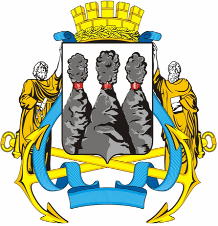 ГОРОДСКАЯ ДУМАПЕТРОПАВЛОВСК-КАМЧАТСКОГО ГОРОДСКОГО ОКРУГАот 25.12.2013 № 356-р12-я сессияг.Петропавловск-КамчатскийО принятии решения о порядке создания условий для обеспечения жителей Петропавловск-Камчатского городского округа услугами связи, общественного питания, торговли и бытового обслуживанияГлава Петропавловск-Камчатского городского округа, исполняющий полномочия председателя Городской ДумыК.Г. СлыщенкоГОРОДСКАЯ ДУМАПЕТРОПАВЛОВСК-КАМЧАТСКОГО ГОРОДСКОГО ОКРУГАГлава Петропавловск-Камчатскогогородского округа                 К.Г. Слыщенко